Π Α Ρ Α Ρ Τ Η Μ Α (Β’)ΕΝΤΥΠΟ ΟΙΚΟΝΟΜΙΚΗΣ ΠΡΟΣΦΟΡΑΣΗΜΕΡΟΜΗΝΙΑ                                                 Ο ΠΡΟΣΦΕΡΩΝ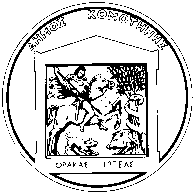 ΕΛΛΗΝΙΚΗ ΔΗΜΟΚΡΑΤΙΑΕργασία με τίτλο: «Έλεγχος του αθλητικού εξοπλισμούΔΗΜΟΣ ΚΟΜΟΤΗΝΗΣσεαύλειους χώρους κτιρίων ευθύνης και ΔIΕΥΘΥΝΣΗ ΤΕΧΝΙΚΩΝ ΥΠΗΡΕΣΙΩΝκοινόχρηστούςχώρους του Δήμου Κομοτηνής»Κ.Α Εξ. : 30.6262.30CPV: 79132000-8 Αριθμ. μελέτης:   44/2020Α/ΑΕΡΓΑΣΙΑΠΟΣΟΤΗΤΑ (ΤΕΜ)ΤΙΜΗ (€  )ΣΥΝΟΛΟ1,00Έλεγχος Μπασκέτας125,002,00Έλεγχος εστίας ποδοσφαίρου ή χειροσφαίρισης68,003,00Έλεγχος ιστού πετοσφαίρισης19,004,00Επανέλεγχος Μπασκέτας125,005,00Επανέλεγχος εστίας ποδοσφαίρου ή χειροσφαίρισης68,006,00Επανέλεγχος ιστού πετοσφαίρισης19,00ΣΥΝΟΛΟΣΥΝΟΛΟΣΥΝΟΛΟΣΥΝΟΛΟΦ.Π.Α. 24%Φ.Π.Α. 24%Φ.Π.Α. 24%Φ.Π.Α. 24%ΓΕΝΙΚΟ ΣΥΝΟΛΟΓΕΝΙΚΟ ΣΥΝΟΛΟΓΕΝΙΚΟ ΣΥΝΟΛΟΓΕΝΙΚΟ ΣΥΝΟΛΟ